SYMÉTRIE AXIALE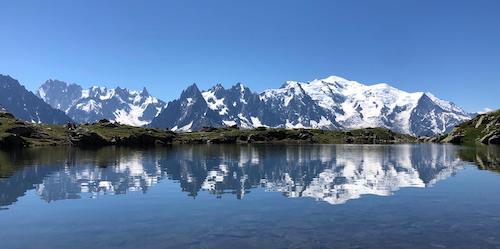 Du grec, syn = avec et metron = mesure. symmetria désignait la juste mesure.Partie 1 : Définition et vocabulaire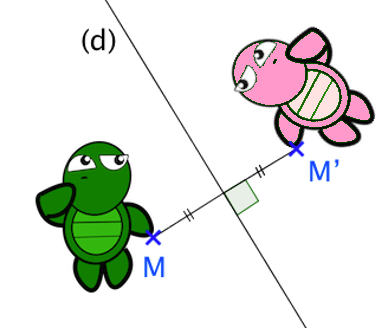 Une symétrie axiale transforme une figure par effet miroir par rapport à l’axe de symétrie.Sur la figure, les points M et M’ sont symétriques l’un de l’autre par la symétrie d’axe (d).On dit que : Le point M’ est l’image du point M par la symétrie d’axe (d).On dit aussi que le point M’ est le symétrique du point M par rapport à la droite (d).Dans ce cas, on a :[MM’] est perpendiculaire à (d),M et M’ sont à égale distance de (d).Remarque : (d) est la médiatrice de [MM’].Partie 2 : Construction de l’image d’un pointMéthode : Construire le symétrique d’un point Vidéo https://youtu.be/JauG01P544k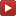 Construire l’image A’ du point A par la symétrie d’axe (d).Correction1 : Tracer la perpendiculaire à (d) passant par A. Elle coupe (d) en I.2 : Reporter sur cette perpendiculaire la longueur AI de l’autre côté de la droite (d).On obtient le point A’ symétrique de A par rapport à la droite (d).Partie 3 : Construction de l’image d’une figure1) Image d’un polygone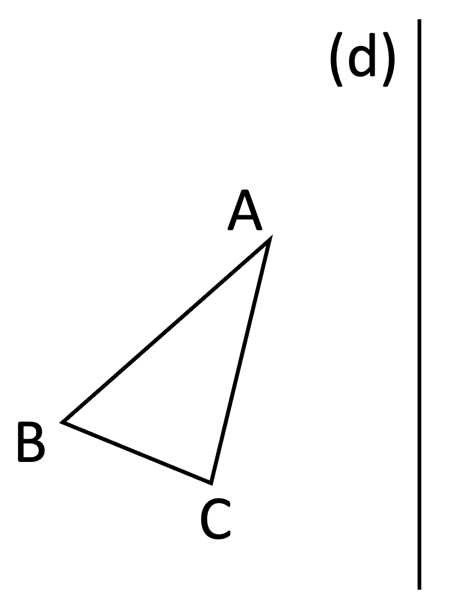 Méthode : Construire le symétrique d’un polygone Vidéo https://youtu.be/sRcgsiPeIq4Construire l’image A’B’C’ du triangle ABC par la symétrie d’axe (d).Correction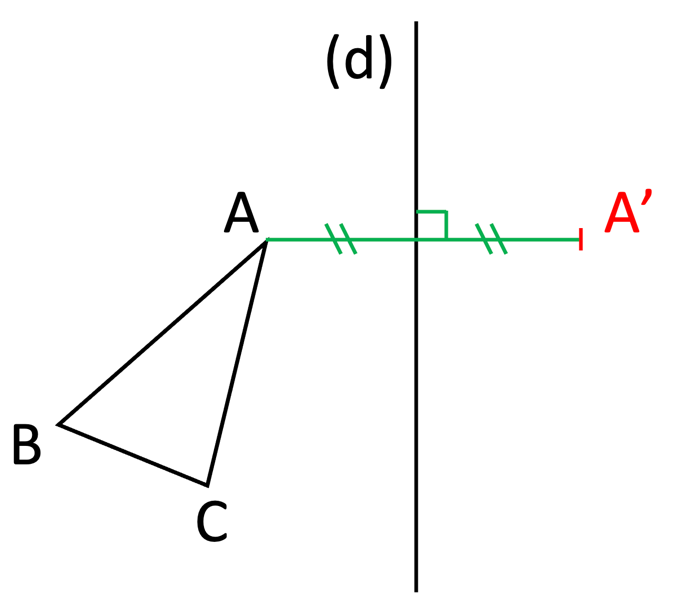 On commence par construire l’image A’ du point A.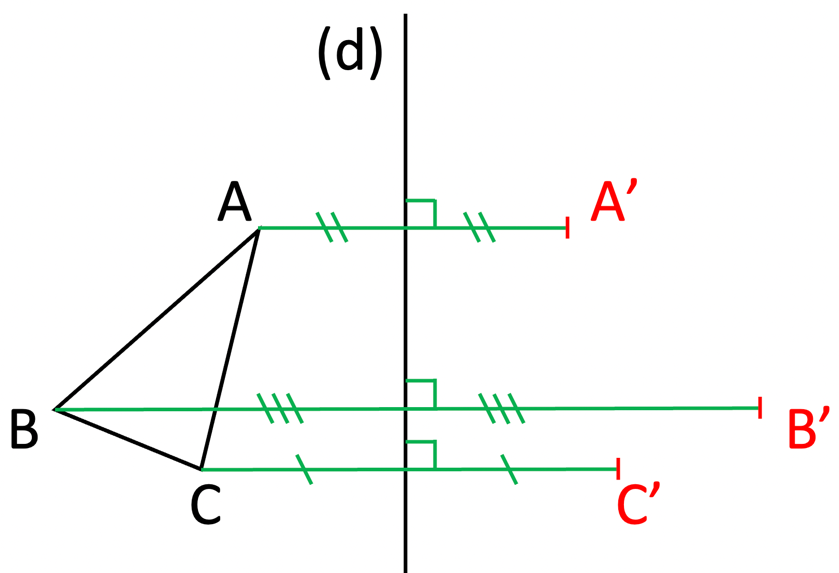 On construit ensuite les images B’ et C’ des points B et C.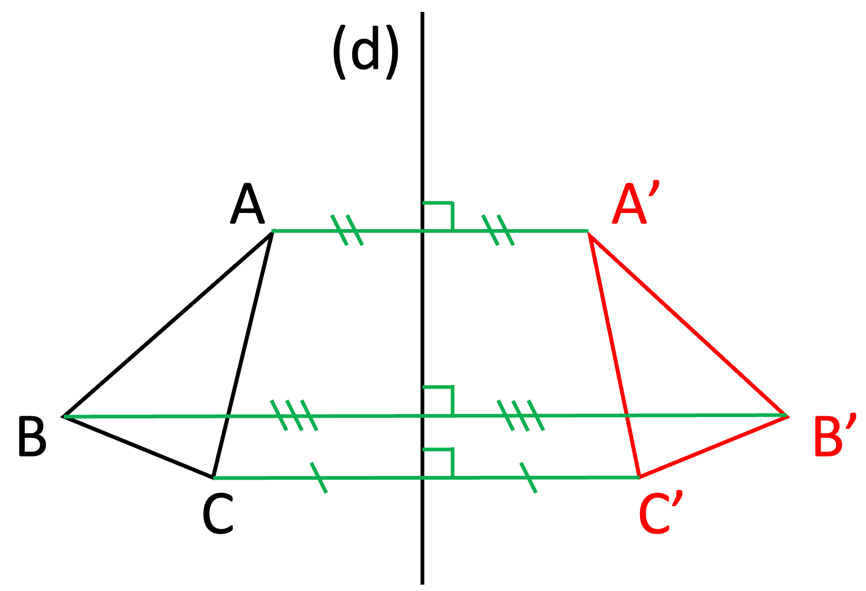 Puis on relie les points A’, B’ et C’.Les papillons : http://www.maths-et-tiques.fr/telech/PAPILLONS.pdfLes poissons : http://www.maths-et-tiques.fr/telech/pavage_poisson.pdf2) Image d’une droiteMéthode : Construire le symétrique d’une droite Vidéo https://youtu.be/NILIM-H2tSYConstruire l’image (d2) de la droite (d1) par la symétrie d’axe (d).Correction 	On commence par placer deux points A et B sur la droite (d1) puis on construit les images A’ et B’ de ces points par rapport à (d).	La droite (d2) image de la droite (d1) passe par les points A’ et B’.	Conseil : Éloigner suffisamment A et B sur (d1) permet une plus grande précision pour tracer ensuite (d2).3) Image d’un cercleMéthode : Construire le symétrique d’un cercle Vidéo https://youtu.be/m97Q9Cdo4toConstruire l’image (C’) du cercle (C) de centre O par la symétrie d’axe (d).CorrectionOn commence par construire l’image O’ du 	centre O du cercle (C).Le cercle (C’) a pour centre le point O’ et a le  même rayon que le cercle (C).Partie 4 : Propriétés de la symétrie axialeExemple :Les points A’, B’, C’ et P’ sont les images respectives des points A, B, C et P par la symétrie d’axe (d).On observe par exemple que : ● A, P, C sont alignés et A’, P’, C’ sont également alignés.● AB = A’B’●  =  ● Aire(ABC) = Aire(A'B'C')Partie 5 : Axe de symétrie1) DéfinitionDéfinition : Dire qu’une droite est un axe de symétrie d’une figure signifie que :Par cette symétrie, l’image de tout point de la figure est sur la figure.  La droite d est axe de symétrie.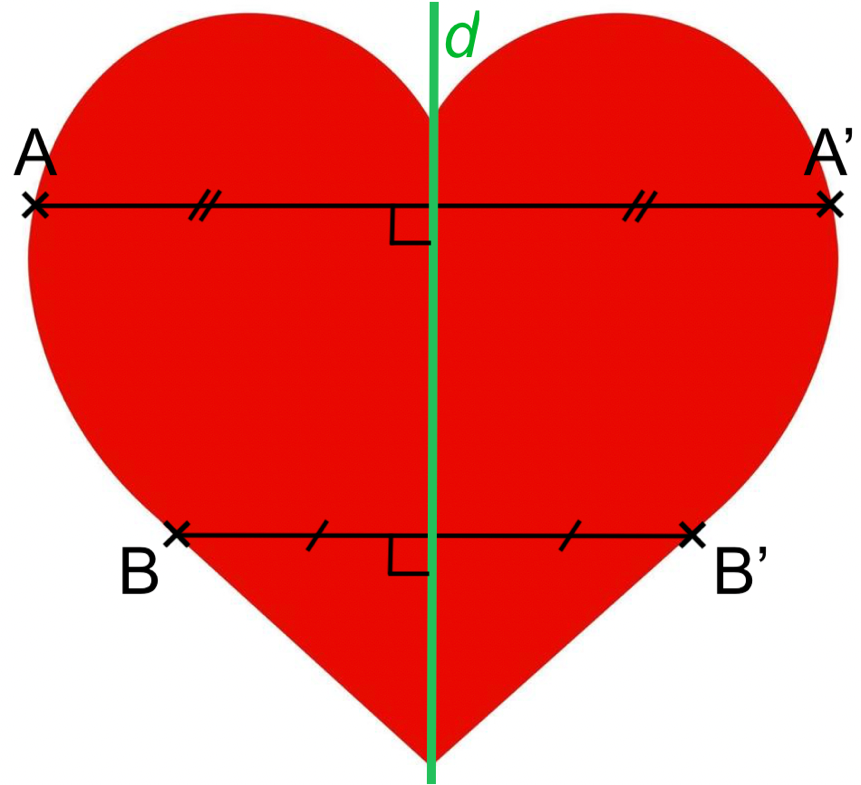 Méthode : Compléter une figure par symétrie axiale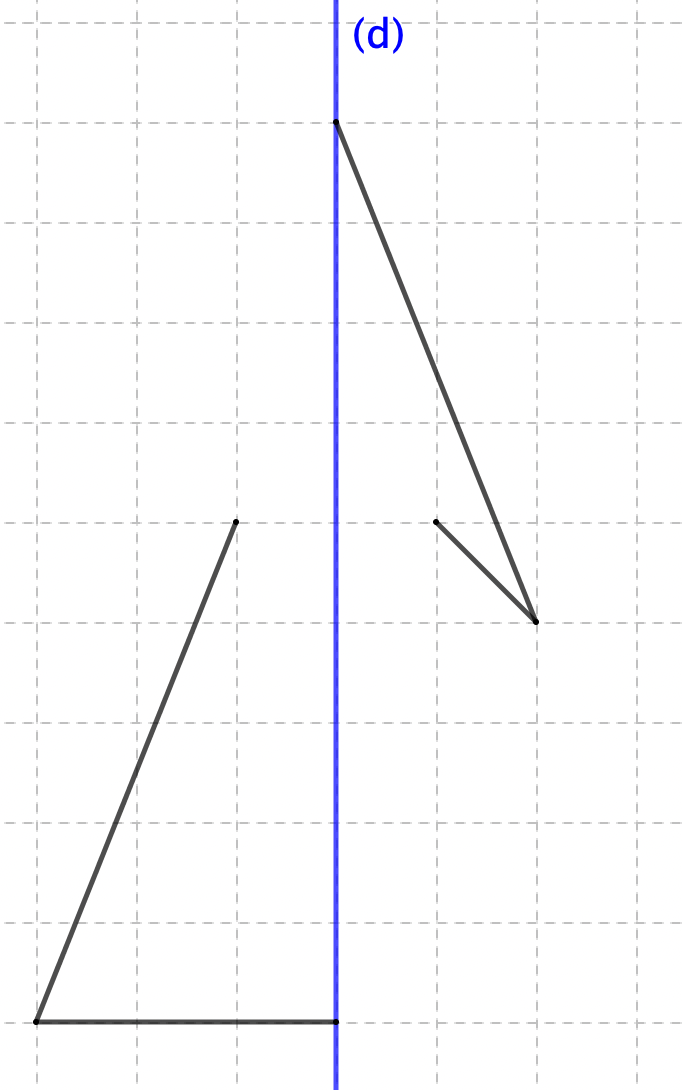  Vidéo https://youtu.be/wvR197QDF8sCompléter la figure telle que la droite (d) soit un axe de symétrie.Correction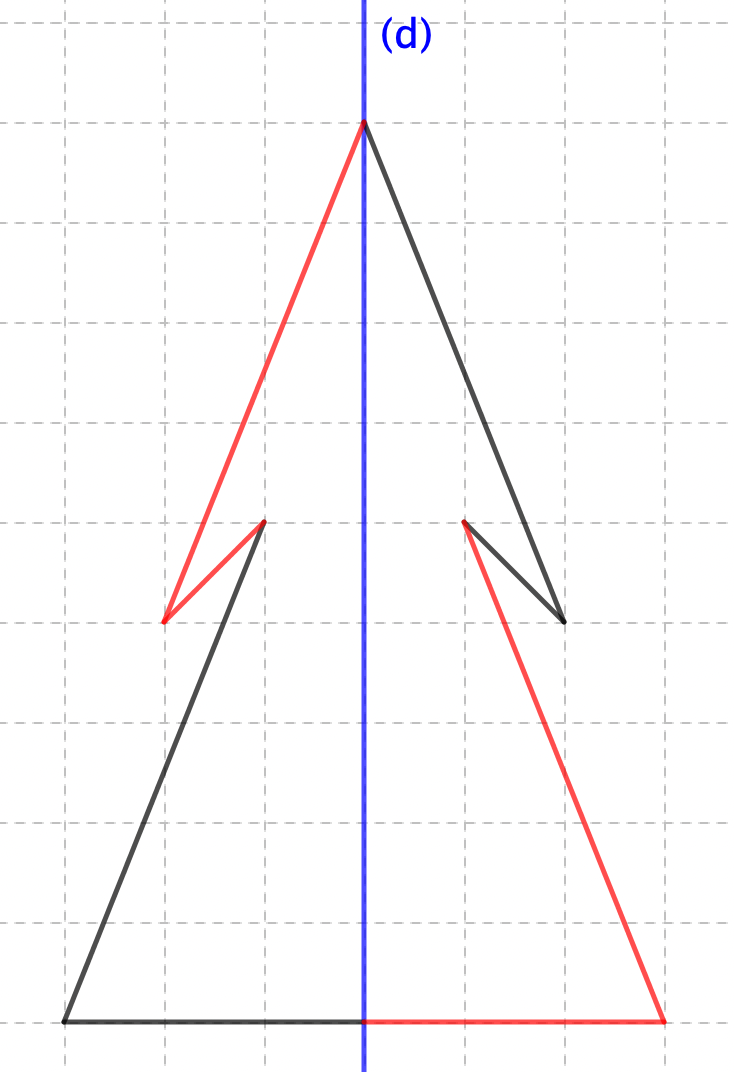 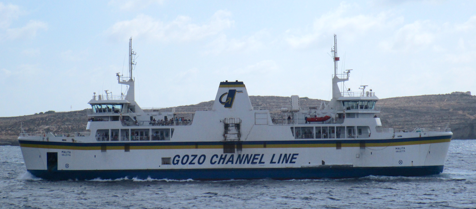 2) Axe de symétrie d’un segmentL’axe de symétrie d’un segment est la médiatrice de ce segment. 3) Axes de symétrie des figures usuellesa) Triangle isocèle :Un triangle isocèle possède 1 axe de symétrie : la médiatrice de la base.Cet axe passe par le sommet principal.b) Triangle équilatéral :Un triangle équilatéral possède 3 axes de symétrie : les médiatrices des côtés.c) Losange :Un losange a 2 axes de symétrie : ses diagonales. Elles sont perpendiculaires et se coupent en leur milieu.d) Rectangle :Un rectangle a 2 axes de symétrie : les médiatrices des côtés.e) Carré :Un carré est à la fois un losange et un rectangle. Il a 4 axes de symétrie : les diagonales et les médiatrices des côtés.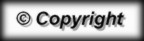 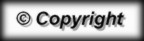 AlignementLes symétriques de points alignés sont des points alignés.Segment Deux segments symétriques ont la même longueur.AngleDeux angles symétriques ont la même mesure.AiresDeux figures symétriques ont la même aire.